projektas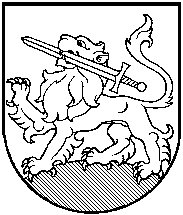 RIETAVO SAVIVALDYBĖS TARYBASPRENDIMASDĖL RIETAVO SAVIVALDYBĖS BIUDŽETO SUDARYMO, VYKDYMO,  ASIGNAVIMŲ ADMINISTRAVIMO IR ATSKAITOMYBĖS TAISYKLIŲ PATVIRTINIMO 2019 m. rugsėjo 19 d. Nr. T1-RietavasVadovaudamasi Lietuvos Respublikos vietos savivaldos įstatymo 16 straipsnio 4 dalimi, 18 straipsnio 1 dalimi,  Lietuvos Respublikos biudžeto sandaros įstatymu,  Lietuvos Respublikos valstybės biudžeto ir savivaldybių biudžetų sudarymo ir vykdymo taisyklėmis, patvirtintomis Lietuvos Respublikos Vyriausybės 2001 m. gegužės 14 d. nutarimu Nr. 543 „Dėl Lietuvos Respublikos valstybės biudžeto ir savivaldybių biudžetų sudarymo ir vykdymo taisyklių patvirtinimo“, Rietavo savivaldybės tarybos 2018 m. gruodžio 13 d. sprendimu Nr. T1-206 „Dėl Rietavo savivaldybės administracijos struktūros patvirtinimo“, Rietavo savivaldybės taryba  n u s p r e n d ž i a:1. Patvirtinti Rietavo savivaldybės biudžeto sudarymo, vykdymo, asignavimų administravimo ir atskaitomybės taisykles (pridedama).2. Pripažinti netekusiais galios:2.1. Rietavo savivaldybės tarybos 2017 m. vasario 23 d. sprendimą Nr. T1-35 „Dėl Rietavo savivaldybės biudžeto vykdymo, biudžeto asignavimų administravimo ir atskaitomybės taisyklių patvirtinimo“;2.2. Rietavo savivaldybės tarybos 2018 m. gegužės 24 d. sprendimą Nr. T1-99 „Dėl Rietavo savivaldybės tarybos 2017 m. vasario 23 d. sprendimu Nr. T1-35 patvirtintų Rietavo savivaldybės biudžeto sudarymo, vykdymo, asignavimų administravimo ir atskaitomybės taisyklių papildymo ir 65 punkto patikslinimo“.		Sprendimas gali būti skundžiamas ikiteismine tvarka Lietuvos administracinių ginčų komisijos Klaipėdos apygardos skyriui (H. Manto g. 37, Klaipėda) arba Lietuvos Respublikos administracinių bylų teisenos įstatymo nustatyta tvarka Regionų apygardos administracinio teismo Klaipėdos rūmams (Galinio Pylimo g. 9, Klaipėda) per vieną mėnesį nuo šio sprendimo paskelbimo ar įteikimo suinteresuotai šaliai dienos.Savivaldybės meras                                                         			             PATVIRTINTARietavo savivaldybės tarybos                                                                                                         2019 m. rugsėjo 19 d.       sprendimu Nr. T1-RIETAVO SAVIVALDYBĖS BIUDŽETO SUDARYMO, VYKDYMO, ASIGNAVIMŲ ADMINISTRAVIMO IR ATSKAITOMYBĖS TAISYKLĖSI SKYRIUS  BENDROSIOS NUOSTATOS1. Rietavo savivaldybės biudžeto sudarymo, vykdymo, asignavimų administravimo ir atskaitomybės taisyklės (toliau – Taisyklės) reglamentuoja Savivaldybės biudžeto rengimo, tvirtinimo ir vykdymo procedūras, administravimo principus, asignavimų valdytojų teises, pareigas ir atsakomybę.2. Pagrindinės Taisyklėse vartojamos sąvokos suprantamos taip, kaip apibrėžtos arba vartojamos Lietuvos Respublikos biudžeto sandaros įstatyme, Lietuvos Respublikos vietos savivaldos įstatyme, Lietuvos Respublikos viešojo sektoriaus atskaitomybės įstatyme, Lietuvos Respublikos investicijų įstatyme, Strateginio planavimo metodikoje ir kituose biudžeto sudarymo, vykdymo, administravimo tvarką reglamentuojančiuose teisės aktuose.3. Savivaldybės biudžetui vykdyti ir atskaitomybei rengti naudojamos Lietuvos Respublikos finansų ministro patvirtintos biudžeto programų sąmatų, išlaidų prekėms ir paslaugoms skaičiavimų, rodiklių ir atskaitomybės formos, Savivaldybės administracijos direktorius tvirtina biudžeto projekto rengimo ir asignavimų keitimo formas.4. Savivaldybės biudžeto sudarymą ir vykdymą organizuoja Savivaldybės administracijos direktorius, vadovaudamasis Lietuvos Respublikos vietos savivaldos įstatymu, Lietuvos Respublikos biudžeto sandaros įstatymu, Savivaldybių biudžetų pajamų nustatymo metodikos įstatymu, atitinkamų metų Valstybės biudžeto ir savivaldybių biudžetų finansinių rodiklių patvirtinimo įstatymu, Vyriausybės patvirtintomis biudžetų sudarymo ir vykdymo taisyklėmis ir kitais biudžeto pajamų gavimą ir programų finansavimą reglamentuojančiais teisės aktais.5. Savivaldybės biudžeto asignavimų valdytojai yra Savivaldybės biudžetinių įstaigų ar Savivaldybės administracijos padalinių, nurodytų Savivaldybės tarybos (toliau – Savivaldybės taryba) patvirtintame biudžete, vadovai (Savivaldybės administracijoje – Savivaldybės administracijos direktorius).II SKYRIUSSAVIVALDYBĖS BIUDŽETO RENGIMAS IR TVIRTINIMAS6. Rietavo savivaldybės administracijos Finansų skyriaus parengia Rietavo savivaldybės atitinkamų metų strateginio veiklos plano ir biudžeto projekto rengimo grafiką.  Juo asignavimų valdytojai ir programų koordinatoriai vadovaujasi rengdami savo veiklos programas ir programų sąmatas.7. Lėšų poreikį valstybinėms (valstybės perduotoms savivaldybėms) funkcijoms vykdyti  skaičiuoja administracijos valstybės tarnautojai ir darbuotojai, atsakingi už šių funkcijų vykdymą, lėšų planavimą, naudojimą ir ataskaitų teikimą. Apskaičiuotą lėšų poreikį valstybinėms (valstybės perduotoms Savivaldybei) funkcijoms vykdyti teikia Finansų skyriaus vyresn. specialistui (ekonomistui), kuris tikrina skaičiavimus ir informaciją apie lėšų poreikį siunčia atitinkamoms ministerijoms.8. Savivaldybės biudžeto asignavimų valdytojai, pateikia Finansų skyriaus vedėjui informaciją apie prognozuojamas biudžetinių įstaigų pajamas (toliau – BĮP), vietinę rinkliavą. 9. Vadovaudamasis Lietuvos Respublikos pajamų nustatymo metodikos įstatymu, Lietuvos Respublikos tam tikrų metų Valstybės biudžeto ir savivaldybių biudžetų finansinių rodiklių įstatymu, Finansų skyrius vedėjas parengia kitų metų Savivaldybės biudžeto pajamų projektą.10. Finansų skyrius pateikia asignavimų valdytojams patikslintas ir patvirtintas naujas pinigines ir natūrines išlaidų normas, kitus rodiklius, kurie būtini programų sąmatų projektuose numatomiems asignavimams tiksliai apskaičiuoti, arba procentus nuo praėjusių metų faktiškai panaudotų asignavimų. Projektus rengia atsižvelgdami į susidariusius kreditinius įsiskolinimus gruodžio 31 d. (išanalizavus įsiskolinimų susidarymo priežastis), teisės aktų pakeitimus ir papildomai skirtas tikslines lėšas. 11. Savivaldybės biudžeto asignavimų valdytojai pateikia Finansų skyriui programų sąmatų projektus. Programos detalizuojamos pagal planuojamas vykdyti priemones. Prie programų sąmatų projektų pridedami skaičiavimai ir paaiškinimai, pagrindžiantys sąnaudų pasikeitimą, lyginant su prieš tai buvusių (bazinių) metų patvirtintu planu (pagal Administracijos direktoriaus patvirtintas formas).12. Viešųjų įstaigų ir kitų subjektų vadovai, įvertinę įstaigos veiklos rodiklius, parengia programų sąmatų projektus (pagal patvirtintas sąmatų formas) su skaičiavimais, aiškinamaisiais raštais ir pateikia Savivaldybės administracijos buhalterijai. Suderinti sąmatų projektai pateikiami Finansų skyriui.13. Asignavimų valdytojų biudžeto projektai svarstomi dalyvaujant asignavimų valdytojui,  merui, Administracijos direktoriui, Finansų skyriaus vedėjui.14. Finansų skyriaus vedėjas, vadovaudamasis asignavimų valdytojų pateiktomis ir suderintomis programomis, parengia Savivaldybės biudžeto projektą pagal programas ir finansavimo šaltinius.15.	Finansų skyriaus vedėjas pristato biudžeto projektą Savivaldybės tarybos komitetams.16. Savivaldybės tarybos komitetai svarsto biudžeto projektą pagal programas,  finansavimo šaltinius ir teikia pasiūlymus ir išvadas (atsižvelgiant į bendras Savivaldybės biudžetų finansavimo galimybes).17. Parengtas Savivaldybės biudžeto projektas Rietavo savivaldybės tarybos veiklos reglamento nustatyta tvarka teikiamas susipažinti gyventojams.18. Savivaldybės taryba svarsto biudžeto projektą atsižvelgdama į komitetų siūlymus, išvadas ir tvirtina jį.19. Savivaldybės tarybai patvirtinus (per du mėnesius nuo Valstybės biudžeto ir savivaldybių biudžetų finansinių rodiklių patvirtinimo) biudžetą, asignavimų valdytojai parengia savo programų sąmatas (atskirai pagal kiekvieną pajamų rūšį ir suvestinę sąmatą, prideda prie jų priklausančius skaičiavimus ir aiškinamuosius raštus). Lėšas paskirsto ketvirčiais pagal valstybės funkcijas, išlaidų ekonominę klasifikaciją ir finansavimo šaltinius.20. Programų sąmatas pasirašo asignavimų valdytojai ar jų įgalioti asmenys. Asignavimų valdytojai patvirtintas sąmatas su priedais per 10 darbo dienų  nuo biudžeto patvirtinimo pateikia Finansų skyriui.21. Laiku nepatvirtinus biudžeto, asignavimai pervedami neviršijant 1/12 praėjusių metų sumos ir tik tęstinei veiklai, išskyrus šiuos atvejus:21.1.  kai asignavimų valdytojas Finansų skyriui raštu pagrindžia didesnį lėšų poreikį;21.2. kai asignavimų valdytojas administruoja projektus, kurie vykdomi Europos Sąjungos paramos ir kitos gaunamos tarptautinės finansinės paramos lėšomis.22. Finansų skyrius, vadovaudamasis patvirtintu Savivaldybės biudžetu, sudaro Savivaldybės biudžeto pajamų ir programų finansavimo planą (išlaidų sąrašą) pagal programas, funkcijas, asignavimo šaltinius ir pagal asignavimo valdytojų patvirtintą paskirstymą ketvirčiais.23. Patvirtinus biudžetą, Finansų skyrius per 30 darbo dienų parengia ir pateikia Finansų ministerijai Savivaldybės biudžetą pagal Finansų ministerijos patvirtintas formas.III SKYRIUSVIEŠŲJŲ ĮSTAIGŲ FINANSAVIMAS24. Patvirtinus biudžetą, su viešosiomis įstaigomis ir projektų vykdytojais pasirašomos sutartys. Už suteiktas paslaugas viešoji įstaiga pateikia Savivaldybės administracijos vyr. buhalteriui sąskaitą faktūrą, kuri parengta vadovaujantis Tarybos patvirtintais įkainiais, neviršijant programų sąmatoje numatytų asignavimų. Viešoji įstaiga iki kiekvieno mėnesio 5 darbo dienos pateikia Savivaldybės buhalterijai Finansų ministerijos patvirtintą formą Nr. 2. IV SKYRIUSPATVIRTINTO SAVIVALDYBĖS BIUDŽETO VYKDYMAS25. Savivaldybės tarybai patvirtinus biudžetą, Finansų skyrius per 3 darbo dienas nuo Savivaldybės tarybos sprendimo įsigaliojimo praneša asignavimų valdytojams apie jiems patvirtintus biudžeto asignavimus.26. Savivaldybės biudžeto asignavimų valdytojai, vadovaudamiesi patvirtintais asignavimų dydžiais, ne vėliau kaip per 10 darbo dienų nuo biudžeto patvirtinimo patvirtina  savo ir jiems pavaldžių biudžetinių įstaigų ir kitų subjektų (sutrumpintas iš MyLOBster programos) programų sąmatas ir su įstaigų tinklo, etatų, kontingentų rodikliais, išlaidų dydį pagrindžiančiais skaičiavimais pateikia Finansų skyriui, o patikslinus biudžetą, per 3 darbo dienas nuo Tarybos sprendimo įsigaliojimo dienos patikslina savo programų sąmatas. Sąmatos sudaromos  pagal programas, priemones, finansavimo šaltinius, funkcinės ir ekonominės klasifikacijos kodus. 27. Sudarydami biudžeto programų sąmatas, Savivaldybės biudžeto asignavimų valdytojai užtikrina, kad jų ir jiems pavaldžių biudžetinių įstaigų ir kitų subjektų praėjusių metų įsiskolinimai pagal jų priimtus įsipareigojimus būtų numatyti padengti planuojamais metais, neviršijant tiems metams skirtų Savivaldybės biudžeto asignavimų. 28. Savivaldybės biudžeto asignavimų valdytojams pavaldžių biudžetinių įstaigų ir kitų subjektų naudojimo teisinis pagrindas yra asignavimų valdytojų patvirtintos šių įstaigų programų sąmatos. Asignavimų valdytojai atsako už teisingą programų sąmatų sudarymą ir lėšų naudojimą pagal patvirtintą sąmatą. Naudoti Savivaldybės biudžeto lėšas (įskaitant ir tais metais skirtas papildomai) be patvirtintos programos sąmatos ir ne pagal sąmatą draudžiama.29. Finansų skyrius, vadovaudamasis patvirtintu Savivaldybės biudžetu, pajamų paskirstymu ketvirčiais, asignavimų valdytojų patvirtintomis programų sąmatomis, sudaro metų ketvirčiais paskirstytą Savivaldybės biudžeto pajamų ir programų finansavimo planą (išlaidų sąrašą) pagal asignavimų valdytojus, programas ir išlaidų ekonominę klasifikaciją. Jį tvirtina Savivaldybės administracijos direktorius.30. Patikslinus biudžetą, pakeitus pajamų ir asignavimų planą, tikslinamas ir pajamų ir išlaidų sąrašas, kurį tvirtina Administracijos direktorius (išskyrus IV ketvirtį). V SKYRIUSSAVIVALDYBĖS BIUDŽETO PAJAMOS31. Savivaldybės biudžetui priskirtus mokesčius, kitas įmokas ir rinkliavas valstybinė mokesčių inspekcija perveda į Savivaldybės administracijos biudžeto (iždas) sąskaitą.32. Nuomos mokestį už valstybinę žemę ir valstybinio vidaus vandenų fondo vandens telkinius bankas perveda į specialiąją žemės nuomai skirtą sąskaitą kiekvieną dieną. Iš specialiosios sąskaitos žemės nuomos pajamas bankas perveda į Savivaldybės administracijos biudžeto (iždas) sąskaitą (sutartis su banku).33. Biudžetinės įstaigos gautas už patalpų nuomą, atsitiktines paslaugas pajamas ir  įmokas už išlaikymą švietimo įstaigose kaupia atskiroje sąskaitoje (toliau – BĮP). Asignavimų valdytojai minėtas pajamas perveda į Savivaldybės administracijos biudžeto (iždas) sąskaitą ne rečiau kaip vieną kartą per mėnesį arba kai surinkta suma viršija 500,00 Eur. Nepanaudotos BĮP metų pabaigoje apskaitomos Savivaldybės (iždo) sąskaitoje. BĮP kitais metais gali būti grąžinamos įstaigai ir naudojamos bendroms biudžeto reikmėms. 34. Vietinės rinkliavos už atliekų tvarkymą pajamas surenka UAB „Telšių  regiono atliekų tvarkymo centras“ ir tiesiogiai perveda į Savivaldybės administracijos biudžeto (iždas) sąskaitą.35. Lėšos, gautos iš kitų valdymo lygių, Savivaldybės tarybos sprendimu paskiriamos konkrečiam asignavimų valdytojui programoms išlaidoms finansuoti.36. Asignavimų valdytojai Europos Sąjungos finansinės paramos, kitos gaunamos tarptautinės paramos ir bendrojo finansavimo lėšas gali naudoti tik Europos Sąjungos finansinės paramos, kitos gaunamos tarptautinės paramos projektams ir programoms finansuoti.37. Savivaldybės biudžeto praėjusių metų likučiai – praėjusių metų biudžeto pajamų dalis, kuri viršija praėjusių metų panaudotus asignavimus. Nepanaudotų pajamų dalies naudojimą reglamentuoja Biudžeto sandaros įstatymas. VI SKYRIUSSAVIVALDYBĖS  BIUDŽETO LĖŠŲ PERVEDIMAS38. Paraiškos planuotoms biudžeto lėšoms gauti pildomos vadovaujantis patvirtintomis programų sąmatomis, atsižvelgiant į ketvirčiui planuotus asignavimus. Paraiškose turi būti nurodyta prašoma pervesti programai vykdyti reikalinga lėšų suma, paskirstyta – pagal finansavimo  šaltinius ir ekonominės klasifikacijos straipsnius, nurodytus paraiškoje.39. Finansų skyrius asignavimų valdytojus finansuoja vadovaudamasis Savivaldybės biudžeto pajamų ir programų finansavimo planu (išlaidų sąrašu) pagal asignavimų valdytojų Finansų skyriui „MyLOBster“ programoje pateiktas paraiškas.40. Savivaldybės biudžeto vykdymą Finansų skyrius organizuoja per Lietuvos Respublikos kredito įstaigas, pervedant asignavimus iš Savivaldybės administracijos biudžeto (iždas) sąskaitos. Mokėjimo nurodymus tvirtina Finansų skyriaus vedėjas, kuriam Administracijos direktorius yra patvirtinęs pirmojo parašo teisę. 41. Mokėjimo paraiškos turi būti pateiktos:41.1. iki einamojo mėn. 7 d. – darbo užmokesčiui išmokėti ir VSDF  įmokoms mokėti;41.2. iki einamojo mėn. 17 d. – elektros, ryšių ir socialinėms pašalpoms mokėti, apmokėtos per 5 darbo dienas nuo paraiškos pateikimo termino;41.3. iki einamojo mėn. 25 d. – avansui išmokėti, o apmokėtos per 5 darbo dienas nuo paraiškos pateikimo termino;41.4. iki einamojo mėn. 28 d. – kreditiniam įsiskolinimui padengti ir einamosioms mėnesio išlaidoms apmokėti, o apmokėtos per 5 darbo dienas nuo paraiškos pateikimo termino. 42. Laikinai laisvos Savivaldybės biudžeto lėšos gali būti naudojamos apyvartinių lėšų  stygiui dengti:42.1. asignavimų valdytojams patvirtintų programų finansavimui užtikrinti;42.2. kreditiniam įsiskolinimui dengti;42.3. finansiniams įsipareigojimams vykdyti;42.4. kitoms Savivaldybės biudžeto reikmėms.43. Jeigu nevykdomas Savivaldybės biudžetas, t. y. gaunama mažiau pajamų, negu buvo numatyta, ir nepakanka laikinam Savivaldybės biudžeto apyvartos lėšų pajamų trūkumui padengti, Finansų skyrius asignavimų valdytojams perveda lėšas, sumažintas faktiškai negautomis pajamomis. 44. Jeigu Savivaldybės biudžeto sąskaitoje nėra pakankamai lėšų įvykdyti visiems vienu metu atsiradusiems piniginiams įsipareigojimams, finansuojama iš Savivaldybės biudžeto, o asignavimų valdytojai mokėjimus vykdo tokia tvarka:  44.1. darbo užmokesčiui Savivaldybės biudžetinių įstaigų darbuotojams;44.2. socialinio draudimo įmokoms;44.3. pašalpoms ir kitoms socialinėms išmokoms;44.4. mitybos išlaidoms;44.5. paskoloms grąžinti ir palūkanoms mokėti (įsipareigojimai bankams);44.6. atsiskaitymams už energetinius resursus ir ryšių paslaugas (elektra, šildymas, vanduo); 44.7. kompensacijoms už lengvatinį keleivių vežimą, šildymą, vandenį; 44.8. kitoms biudžete numatytoms reikmėms.45. Reikmėms, nurodytoms 44.1.-44.4. papunkčiuose, pervedamos visos reikalingos lėšos pagal nustatytą eilę, o reikmėms, nurodytoms 44.5.-44.8. papunkčiuose, finansuojama proporcingai turimoms lėšoms.46. Asignavimų valdytojams pervedamos biudžeto asignavimų sumos specialiosioms programoms finansuoti mažinamos faktiškai į biudžetą negautomis (lyginant su planu) biudžetinių įstaigų pajamų įmokomis.47. Finansų skyrius apriboja, o prireikus ir sustabdo įstaigų finansavimą, jeigu paaiškėja, kad jos netinkamai naudoja lėšas, taip pat tuo atveju, kai jos laiku nepateikia patvirtintų biudžeto programų sąmatų ar anksčiau skirtų lėšų naudojimo ataskaitų, tinkamai netvarko buhalterinės apskaitos. Metų pabaigoje asignavimų valdytojų, jiems pavaldžių įstaigų ir kitų subjektų disponuojamosiose sąskaitose esančios biudžeto lėšos grąžinamos į Savivaldybės biudžetą iki sausio 7 dienos.48. Priimtame Lietuvos Respublikos Seimo atitinkamų metų valstybės biudžeto ir savivaldybių biudžetų finansinių rodiklių patvirtinimo įstatyme numatytas Savivaldybės biudžetui ir metų pabaigoje likusias nepanaudotas (ar panaudotas ne pagal tikslinę paskirtį) tikslinės paskirties lėšas, taip pat lėšas, kurios per metus buvo paskirtos Savivaldybės biudžetui pagal atskirus įstatymus, Lietuvos Respublikos Vyriausybės nutarimus, Finansų skyrius grąžina į Valstybės iždo sąskaitą ne vėliau kaip iki sausio 10 d., jeigu  atitinkamų metų Valstybės biudžeto ir savivaldybių biudžetų finansinių rodiklių patvirtinimo įstatymu nenumatyta kitaip. VII SKYRIUSSAVIVALDYBĖS BIUDŽETO ASIGNAVIMŲ PAKEITIMAS,ASIGNAVIMŲ VALDYTOJŲ TEISĖS, PAREIGOS IR ATSAKOMYBĖ49. Savivaldybės biudžeto gautos viršplaninės pajamos skirstomos Savivaldybės tarybos sprendimais. Asignavimai naudojami einamaisiais metais Savivaldybės biudžete patvirtintų programų finansavimui užtikrinti, finansiniams įsipareigojimams vykdyti, kreditiniam įsiskolinimui dengti ir kitoms Savivaldybės biudžeto reikmėms finansuoti.50. Savivaldybės taryba turi teisę per biudžetinius metus perskirstyti asignavimų valdytojams skirtas lėšas ir mažinti asignavimus, jeigu nevykdomas Savivaldybės biudžeto pajamų planas.51. Savivaldybės biudžeto asignavimų valdytojai turi teisę:51.1. organizuodami programų, finansuojamų iš valstybės ir Savivaldybės biudžetų, vykdymą, Lietuvos Respublikos viešųjų pirkimų įstatymo nustatyta tvarka iš įmonių, įstaigų ir organizacijų pirkti paslaugas ir darbus, nepriskirtus asignavimų valdytojo ar jam pavaldžių biudžetinių įstaigų funkcijoms. Asignavimų valdytojai su įmonėmis, įstaigomis ir organizacijomis atsiskaito iš asignavimų valdytojams patvirtintų asignavimų už faktiškai atliktus darbus ir paslaugas, numatytas sutartyse;51.2. įsiskolinimams padengti skirti lėšas iš bendros patvirtintų asignavimų išlaidoms ekonomijos, nekeisdami patvirtintų sąmatų, nepriklausomai nuo asignavimų paskirstymo pagal funkcijas ir programas;51.3. biudžetiniais metais, ne vėliau kaip likus 10 dienų iki atitinkamo ketvirčio pabaigos,  keisti patvirtintus biudžeto asignavimus pagal ekonominę klasifikaciją paskirtį, neviršydami patvirtintų tam tikrai programai bendrųjų asignavimų išlaidoms, išskyrus darbo užmokesčio ir  turtui įsigyti skirtas sumas (suderinus su Finansų skyriumi). Asignavimų sumos darbo užmokesčiui, yra maksimalios ir jų ekonomija gali būti naudojama turtui įsigyti.51.4. biudžetiniais metais vieną kartą per ketvirtį, ne vėliau kaip  likus 5 dienoms iki atitinkamo ketvirčio pabaigos, keisti bendros asignavimų sumos ketvirtinį paskirstymą programai vykdyti, suderinę su Finansų skyriumi (priedas Nr. 3, priedas Nr. 4). Finansų skyrius rengia Administracijos direktoriaus įsakymo „Dėl Rietavo savivaldybės biudžeto paskirstymo ketvirčiais“ projektą;51.5. atsiradus papildomam lėšų poreikiui, teikti paraišką merui. Meras vizuoja paraišką Finansų skyriui, Ekonomikos ir finansų komitetui. Finansų skyriaus vedėjas Ekonomikos ir finansų  komitetui teikia žodines išvadas dėl galimybių ir papildomų lėšų poreikio;51.6. perskirstyti asignavimus valdytojų įsakymu Rietavo savivaldybės tarybos patvirtintus asignavimus,  skirtus darbo užmokesčiui, sąmatoje pagal lygius.52. Asignavimų valdytojai, asignavimus išlaidoms pakeitę pagal ekonominę klasifikaciją arba sutaupytus asignavimus išlaidoms panaudoję turto įsigijimui finansuoti, atitinkamai tikslina (sutrumpintas) sąmatas. Iš sutaupytų asignavimų išlaidoms pirmiausia turi būti dengiamas kreditinis įsiskolinimas (suėjus mokėjimo terminui). Nesant įsiskolinimų, sutaupyti asignavimai išlaidoms gali būti skiriami turtui įsigyti ir iš valstybės lėšų įgyvendinamiems (įtrauktiems į Valstybės investicijų programą) investicijų projektams finansuoti. Visais atvejais asignavimų sumų pakeitimus asignavimų valdytojai privalo daryti prieš atlikdami kasines operacijas.53. Asignavimų sumos darbo užmokesčiui ir turtui įsigyti gali būti keičiamos tik Savivaldybės tarybos sprendimu.54. Jeigu nevykdomas Savivaldybės biudžeto pajamų planas ir numatoma, kad biudžeto pajamų planas iki metų pabaigos nebus įvykdytas, Savivaldybės administracijos direktorius IV ketvirtyje gali teikti Savivaldybės tarybai sprendimo dėl biudžeto asignavimų mažinimo projektą.55.  Savivaldybės biudžetas tikslinamas, pajamų ir asignavimų planas keičiamas, kai: 55.1. prireikus perskirstomi biudžeto asignavimai pagal programas;55.2. keičiami asignavimų valdytojai;55.3. nevykdomas Savivaldybės biudžeto pajamų planas;55.4. keičiamos biudžeto apyvartos lėšos;55.5. atsiranda papildomas asignavimų pagal programas poreikis;55.6. Savivaldybės biudžetas  vykdomas ir paskirstomos gaunamos viršplaninės pajamos;55.7. Lietuvos Respublikos Seimo valstybės biudžeto ir savivaldybių biudžetų finansinių rodiklių patvirtinimo įstatyme nustatyta tvarka perskirstomos nepanaudotos specialios tikslinės dotacijos lėšos, skiriant jas asignavimų valdytojams kitoms reikmėms finansuoti, pirmiausia – įsiskolinimams dengti;55.8. keičiami patvirtinti asignavimai išlaidoms, tam tikrai programai iš jų – darbo užmokesčiui ir turtui įsigyti;55.9. keičiasi specialiųjų tikslinių dotacijų, dotacijų iš kitų valdymo lygių sumos  Lietuvos Respublikos Seimui priėmus atitinkamus įstatymus arba Lietuvos Respublikos Vyriausybei priėmus nutarimus;55.10. asignavimų valdytojai einamaisiais metais gauna viršplaninių arba neplanuotų  papildomų pajamų už prekes ir paslaugas;55.11. didinami programos asignavimai turtui įsigyti sutaupytų tos pačios programos asignavimų išlaidoms sąskaita (nesant bendro įsiskolinimo);55.12. asignavimų valdytojai keičia biudžeto asignavimų pagal ekonominę klasifikaciją paskirtį, neviršydami patvirtintų tam tikrai programai asignavimų išlaidoms, iš jų – darbo užmokesčiui, sumų;55.13. gaunamos ir perduodamos lėšos pagal tarpusavio atsiskaitymus;55.14. asignavimų valdytojai keičia asignavimų paskirstymą ketvirčiais;55.15. kitais atvejais, vykdant Savivaldybės tarybos sprendimus.56. Savivaldybės biudžeto asignavimų valdytojai privalo:56.1. naudoti skirtus biudžeto asignavimus pagal nustatytą paskirtį savo vadovaujamos biudžetinės įstaigos programoms vykdyti, paskirstyti jiems skirtas biudžeto lėšas pavaldžioms biudžetinėms įstaigoms ir kitiems subjektams programoms vykdyti;56.2. organizuoti iš biudžeto finansuojamų programų rengimą ir vykdymą;56.3. nustatyti ir tvirtinti vadovaujamos biudžetinės įstaigos ar pavaldžių įstaigų ir kitų subjektų programas, jų sąmatas, neviršijant šioms programoms patvirtintų bendrųjų asignavimų, tarp jų – išlaidoms, iš jų – darbo užmokesčiui ir turtui įsigyti, sumų;56.4. Vyriausybės arba jos įgaliotos institucijos ir Savivaldybės tarybos nustatyta tvarka ir terminais teikti finansinę ir kitą atskaitomybę;56.5. kontroliuoti ir vykdyti savo vadovaujamų biudžetinių įstaigų įsipareigojimus, atlikti pavaldžių biudžetinių įstaigų ir kitų subjektų finansinės atskaitomybės analizę;56.6.  užtikrinti finansinių ir statistinių ataskaitų teisingumą ir pateikimą laiku;56.7. užtikrinti programų vykdymo ir paskirtų asignavimų naudojimo teisėtumą, ekonomiškumą, efektyvumą ir rezultatyvumą.57. Asignavimų valdytojai rengia mitybos, medikamentų, aprangos ir patalynės pinigines normas, jeigu jos nėra nustatytos teisės aktais, ir, suderinę su Savivaldybės administracija, tvirtina jas programoms vykdyti.58. Savivaldybės biudžeto asignavimų valdytojai savo vardu negali skolintis lėšų ir prisiimti skolinių įsipareigojimų.59. Savivaldybės biudžeto asignavimų valdytojai ir jiems pavaldžių biudžetinių įstaigų ir kitų subjektų vadovai įstatymų nustatyta tvarka atsako už:59.1. programų vykdymą, programų sąmatų sudarymą ir vykdymą, neviršijant patvirtintų asignavimų sumų;59.2. paskirtų asignavimų efektyvų, atitinkantį programoje nustatytus tikslus ir rezultatyvų naudojimą;59.3. atsiskaitymus su darbuotojais, mokesčių administravimo įstaigomis, visų rūšių energijos ir kitų darbų, paslaugų ir prekių tiekėjais, išskyrus atvejus, kai laiku neapmokamos paraiškos, pateiktos Finansų skyriui asignavimams gauti;59.4. buhalterinės apskaitos organizavimą ir finansinės atskaitomybės rengimą, teisingumą ir pateikimą pagal įstatymų ir kitų teisės aktų reikalavimus. 60. Valstybinių (valstybės perduotų savivaldybėms) funkcijų asignavimų valdytojai (Savivaldybės administracija ar padalinys)  jiems skiriamas lėšas tam tikroms funkcijoms vykdyti, kai šias funkcijas vykdo kita biudžetinė įstaiga, pasirašo su ja biudžeto lėšų naudojimo sutartį.61. Biudžeto asignavimų valdytojas, pagal Lietuvos Respublikos biudžeto sandaros įstatymo 5 straipsnio 1 dalies 1 punktą skirdamas biudžeto lėšų subjektui, kuris nėra biudžetinė įstaiga, pasirašo su juo biudžeto lėšų naudojimo sutartį (išskyrus atvejus, kai skiriama Lietuvos Respublikos Vyriausybės rezervo, Europos Sąjungos paramos lėšų arba kai teisės aktai nustato kitą biudžeto lėšų skyrimo tvarką), kurioje nurodoma:61.1. subjektui skiriamų biudžeto lėšų suma ir asignavimų valdytojo programa, pagal kurią skiriamos lėšos;61.2. biudžeto lėšų naudojimo tikslinė paskirtis;61.3. veiklos, kuriai finansuoti skiriamos biudžeto lėšos, vertinimo kriterijai (ne mažiau kaip vienas);61.4. planuojamas detalus biudžeto lėšų paskirstymas pagal išlaidų ekonominę paskirtį, o tais atvejais, kai dalį lėšų numatoma naudoti darbo užmokesčiui  išlaidų darbo užmokesčiui apskaičiavimas (pridedama prie sutarties);61.5. atsiskaitymas asignavimų valdytojui už veiklą, kuriai finansuoti skiriamos biudžeto lėšos, ir už jos vertinimo kriterijų įvykdymą;61.6. atsiskaitymas asignavimų valdytojui už biudžeto lėšų panaudojimą (nurodant išlaidų ekonominę paskirtį) ir buhalterinės apskaitos dokumentų, pagrindžiančių lėšų panaudojimą, pateikimas;61.7. nuostata, kad metams pasibaigus subjektų disponuojamose sąskaitose esančios biudžeto lėšos, išskyrus nepanaudotus asignavimus baigiamiems statybos objektams finansuoti, grąžinamos į Savivaldybės  biudžetą ne vėliau kaip iki sausio 5 dienos;61.8. kitos nuostatos, padedančios asignavimų valdytojui užtikrinti programų vykdymo ir paskirtų asignavimų naudojimo teisėtumą, ekonomiškumą, efektyvumą ir rezultatyvumą.VIII SKYRIUSSAVIVALDYBĖS BIUDŽETO VYKDYMO IR FINANSINĖ ATSKAITOMYBĖ62. Finansų skyrius per 2 darbo dienas mėnesiui pasibaigus praneša Valstybinės mokesčių inspekcijos prie Lietuvos Respublikos finansų ministerijos Mokesčių apskaitos departamento įmokų tvarkymo skyriui apie tiesiogiai į Savivaldybės biudžeto sąskaitą mokesčių mokėtojų pervestas įmokas.  63. Lietuvos Respublikos finansų ministerijos Mokesčių apskaitos departamento įmokų tvarkymo skyrius, remdamasis savo apskaitos duomenimis, pasibaigus ketvirčiui iki kito mėnesio 10 d. pateikia Finansų skyriui Savivaldybės biudžeto pajamų vykdymo atskaitomybę pagal pajamų rūšis.64. Biudžetinių įstaigų gaunama negrąžintina finansinė parama įtraukiama į biudžetinių įstaigų paramos apskaitą.65. Savivaldybės biudžeto įvykdymo ataskaitą rengia Finansų skyrius, vadovaudamasis Savivaldybės biudžeto apskaitos duomenimis – į Savivaldybės biudžetą gautų pajamų ir Savivaldybės biudžeto asignavimų valdytojų pateiktomis sutrumpintomis biudžeto sąmatų įvykdymo ataskaitomis.  66. Už finansinės atskaitomybės teisingumą ir pateikimą laiku atsako asignavimų valdytojas. 67. Savivaldybės biudžeto asignavimų valdytojai Finansų skyriui pateikia:67.1. pasibaigus ketvirčiui ir metams – gautinų mokėtinų sumų ataskaitą, formą Nr. 4 – iki kito mėnesio 10 dienos; 67.2. pasibaigus ketvirčiui ir metams – biudžeto išlaidų sąmatos įvykdymo ataskaitą, formą Nr. 2 – iki kito mėnesio 5 dienos;67.3. pasibaigus mėnesiui – biudžeto išlaidų sąmatos vykdymo ataskaitą – iki kito mėnesio 5 d.;67.4. pasibaigus ketvirčiui ir metams –  skolinių įsipareigojimų ataskaitą – iki kito mėnesio 6 d.;67.5.  pažymą „Dėl valstybinės žemės nuomos mokesčio“ – iki kito mėnesio 2 d.; 67.6. biudžetinių įstaigų pajamų įmokų į biudžetą, biudžeto pajamų iš mokesčių dalies ir kitų lėšų, skiriamų programoms finansuoti, ataskaitą – iki kito mėnesio 20 d.; 67.7. tarpinių finansinių ataskaitų rinkinį:67.7.1. finansinės būklės ataskaitą – iki kito mėnesio 20 d.;67.7.2. veiklos rezultatų ataskaitą – iki kito mėnesio 20 d.;67.7.3. ilgalaikio turto balansinės vertės pasikeitimų per ataskaitinį laikotarpį ataskaitą –iki kito mėnesio 20 d.;67.7.4. atsargų vertės pasikeitimų per ataskaitinį laikotarpį ataskaitą – iki kito mėnesio 20 d.;67.7.5. sutrumpintą aiškinamąjį raštą – iki kito mėnesio 20 d.;67.8. metinės finansinės ataskaitų rinkinį: 67.8.1. finansinės būklės ataskaitą – iki kito mėnesio 30 d.;67.8.2. veiklos rezultatų ataskaitą – iki kito mėnesio 30 d.;67.8.3. ilgalaikio turto balansinės vertės pasikeitimų per ataskaitinį laikotarpį ataskaitą – iki kito mėnesio 30 d.;67.8.4. atsargų vertės pasikeitimų per ataskaitinį laikotarpį ataskaitą – iki kito mėnesio 30 d.;67.8.5. aiškinamąjį raštą – iki kito mėnesio 30 d.;67.9. pasibaigus ketvirčiui ir metams – pažymą „Dėl finansavimo sumų“ – iki kito mėnesio 10 d.;67.10. pasibaigus ketvirčiui ir metams – apskaičiuoto valstybinės žemės nuomos mokesčio pajamų ataskaitą (5 priedas) – iki kito mėnesio 20 d.;67.11. pasibaigus ketvirčiui ir metams –  kitų Rietavo savivaldybės iždo pajamų ataskaitą (6  priedas) – iki kito mėnesio 20 d.;67.12. pasibaigus ketvirčiui ir metams – Savivaldybės biudžetinių įstaigų pajamų įmokų ataskaitą (7 priedas) – iki kito mėnesio 20 d.68. Finansų skyrius parengia Savivaldybės tarybos sprendimo dėl metų Savivaldybės biudžeto vykdymo ataskaitos patvirtinimo projektą. Savivaldybės tarybos sprendime nurodoma:68.1. bendra pajamų suma ir jų paskirstymas pagal pajamų rūšis;68.2. bendra asignavimų suma ir jų paskirstymas biudžetinėms įstaigoms ar Savivaldybės administracijos padaliniams programoms vykdyti, asignavimai išlaidoms, iš jų – darbo užmokesčiui, ir turtui įsigyti.IX SKYRIUSEUROPOS SĄJUNGOS FINANSINĖS PARAMOS IR BENDROJO FINANSAVIMO LĖŠŲ VALDYMAS69. Europos Sąjungos fondų lėšos administruojamos vadovaujantis patvirtintomis taisyklėmis ir kitais teisės aktais, reglamentuojančiais Europos Sąjungos fondų administravimą.____________________________ RIETAVO SAVIVALDYBĖS ADMINISTRACIJOSFINANSŲ SKYRIUSAIŠKINAMASIS RAŠTAS PRIE SPRENDIMO ,,DĖL RIETAVO SAVIVALDYBĖS BIUDŽETO SUDARYMO, VYKDYMO,  ASIGNAVIMŲ ADMINISTRAVIMO IR ATSKAITOMYBĖS TAISYKLIŲ PATVIRTINIMO“ PROJEKTO2019 m. rugsėjo 19 d. RietavasSprendimo projekto esmė. 		Siūloma patikslinti Rietavo savivaldybės tarybos 2017 m. vasario 23 d. sprendimu  Nr. T1-35 patvirtintas Rietavo savivaldybės biudžeto sudarymo, vykdymo, asignavimų administravimo ir atskaitomybės taisykles.Kuo vadovaujantis parengtas sprendimo projektas.	Sprendimo projektas parengtas vadovaujantis  Lietuvos Respublikos vietos savivaldos įstatymo 16 straipsnio 4 dalimi, 18 straipsnio 1 dalimi,  Lietuvos Respublikos biudžeto sandaros įstatymu,  Lietuvos Respublikos valstybės biudžeto ir savivaldybių biudžetų sudarymo ir vykdymo taisyklėmis, patvirtintomis Lietuvos Respublikos Vyriausybės 2001 m. gegužės 14 d. nutarimu Nr. 543 „Dėl Lietuvos Respublikos valstybės biudžeto ir savivaldybių biudžetų sudarymo ir vykdymo taisyklių patvirtinimo“, Rietavo savivaldybės tarybos 2018 m. gruodžio 13 d. sprendimu Nr. T1-206 „Dėl Rietavo savivaldybės administracijos struktūros patvirtinimo“.3.  Tikslai ir uždaviniai. 	Teikiamo projekto tikslas ir uždaviniai – patikslinti Rietavo savivaldybės biudžeto sudarymą, vykdymą, asignavimų administravimą ir atskaitomybės taisykles, nes keitėsi Rietavo savivaldybės administracijos struktūra. Vietoje „Teisės ir finansų skyrius“ įrašyti „Finansų skyrius“, patikslinti Savivaldybės biudžeto vykdymo atskaitomybės pateikimo terminus ir formas.4.  Laukiami rezultatai. 	Šio sprendimo projekto laukiamas rezultatas – aiškios asignavimų valdytojų pareigos, teisės ir atsakomybė sudarant biudžetą ir administruojant gautus asignavimus.Kas inicijavo sprendimo projekto rengimą. Sprendimo projekto rengimą inicijavo Savivaldybės administracijos Finansų skyrius.Sprendimo projekto rengimo metu gauti specialistų vertinimai. Neigiamų specialistų vertinimų kol kas negauta.Galimos teigiamos ar neigiamos sprendimo priėmimo pasekmės. Neigiamų pasekmių nenumatyta.Lėšų poreikis sprendimo įgyvendinimui.     Sprendimo įgyvendinimui lėšų nereikės.R. Bagdonienė, tel. (8 448) 73 204